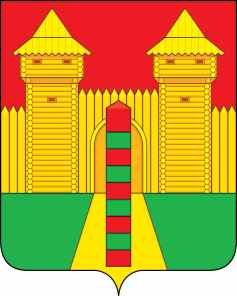 АДМИНИСТРАЦИЯ  МУНИЦИПАЛЬНОГО  ОБРАЗОВАНИЯ «ШУМЯЧСКИЙ   РАЙОН» СМОЛЕНСКОЙ  ОБЛАСТИПОСТАНОВЛЕНИЕот 07.12.2021г. № 551        п. Шумячи	В соответствии с Земельным кодексом Российской Федерации, на основании заявления заявителя от 01.12.2021 года 	Администрация муниципального образования «Шумячский район»                         Смоленской областиП О С Т А Н О В Л Я Е Т:1. Внести в решение Шумячского поселкового Совета от 23 апреля 1991 года «Об отводе земельных участков под гаражи» следующие изменения:в пункте 1. позицию:заменить позицией следующего содержания:2. Настоящее постановление вступает в силу со дня его подписания.О внесении изменений в решение    Шумячского поселкового Совета от 23 апреля 1991 года «Об отводе                земельных участков под гаражи»«83. Медведев Григорий Федорович-ул. Садовая д.41 а -18 кв. мшкольный дом»         «83. Медведев Григорий Федорович-по адресу: Смоленская область,                     Шумячский район, Шумячское                            городское поселение, п. Шумячи,                      ул. Садовая вблизи д.41а – 18 кв. м.»  Глава муниципального образования                «Шумячский район» Смоленской области        А.Н. Васильев